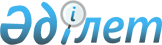 О внесении изменений в решение маслихата города Семей от 21 декабря 2016 года № 9/66-VI "О бюджете города Семей на 2017-2019 годы"Решение маслихата города Семей Восточно-Казахстанской области от 18 октября 2017 года № 19/120-VI. Зарегистрировано Департаментом юстиции Восточно-Казахстанской области 24 октября 2017 года № 5244
      Примечание РЦПИ.

      В тексте документа сохранена пунктуация и орфография оригинала.
      В соответствии со статьями 106, 109 Бюджетного кодекса Республики Казахстан от 4 декабря 2008 года, подпунктом 1) пункта 1 статьи 6 Закона Республики Казахстан от 23 января 2001 года "О местном государственном управлении и самоуправлении в Республике Казахстан, решением Восточно-Казахстанского областного маслихата от 6 октября 2017 года № 14/155-VI "О внесении изменений в решение Восточно-Казахстанского областного маслихата от 9 декабря 2016 года № 8/75-VI "Об областном бюджете на 2017-2019 годы" (зарегистрировано в Реестре государственной регистрации нормативных правовых актов за № 5230), маслихат города Семей РЕШИЛ:
      1. Внести в решение маслихата города Семей от 21 декабря 2016 года № 9/66-VI "О бюджете города Семей на 2017-2019 годы" (зарегистрировано в Реестре государственной регистрации нормативных правовых актов за № 4803, опубликовано в Эталонном контрольном банке нормативных правовых актов Республики Казахстан в электронном виде от 13 января 2017 года), следующие изменения:
      в пункте 1:
      подпункт 1) изложить в следующей редакции:
      "доходы – 30 628 727,6 тысяч тенге:
      налоговые поступления – 15 206 237,2 тысяч тенге;
      неналоговые поступления – 51 642,0 тысяч тенге;
      поступления от продажи основного капитала – 2 262 337,2 тысяч тенге;
      поступления трансфертов – 13 108 511,2 тысяч тенге;";
      подпункт 2) изложить в следующей редакции:
      "затраты – 32 795 111,0 тысяч тенге;";
      подпункт 3) изложить в следующей редакции:
      "чистое бюджетное кредитование – -163 997,3 тысяч тенге:
      бюджетные кредиты – 6 771,0 тысяч тенге;
      погашение бюджетных кредитов – 170 768,3 тысяч тенге;";
      подпункт 5) изложить в следующей редакции:
      "дефицит (профицит) бюджета – -2 002 386,1 тысяч тенге;";
      подпункт 6) изложить в следующей редакции:
      "финансирование дефицита (использование профицита) бюджета – 2 002 386,1 тысяч тенге.";
      приложение 1 изложить в следующей редакции, согласно приложению 1;
      приложение 6 изложить в следующей редакции, согласно приложению 2.
      2. Настоящее решение вводится в действие с 1 января 2017 года. Бюджет города Семей на 2017 год Бюджетные программы сельских округов, поселков в бюджете на 2017 год 
      тысяч тенге
      продолжение таблицы:
      тысяч тенге
					© 2012. РГП на ПХВ «Институт законодательства и правовой информации Республики Казахстан» Министерства юстиции Республики Казахстан
				
      Председатель 

      сессии городского маслихата 

А. Амренов

      Секретарь 

      городского маслихата 

Б. Акжалов 
Приложение 1 к решению 
от 18 октября 2017 года 
№ 19/120-VIПриложение 1 к решению 
от 21 декабря 2016 года 
№ 9/66-VI
Категория
Категория
Категория
Категория
Сумма (тысяч тенге)
Класс
Класс
Класс
Сумма (тысяч тенге)
Подкласс
Подкласс
Сумма (тысяч тенге)
Наименование
Сумма (тысяч тенге)
1
2
3
4
5
I. Доходы
30 628 727,6
1
Налоговые поступления
15 206 237,2
01
Подоходный налог
6 937 674,0
2
Индивидуальный подоходный налог
6 937 674,0
03
Социальный налог
5 184 169,2
1
Социальный налог
5 184 169,2
04
Налоги на собственность
2 385 486,0
1
Налоги на имущество
1 472 963,0
3
Земельный налог
157 439,0
4
Налог на транспортные средства
752 400,0
5
Единый земельный налог
2 684,0
05
Внутренние налоги на товары, работы и услуги
558 432,0
2
Акцизы
49 213,0
3
Поступления за использование природных и других ресурсов
122 000,0
4
Сборы за ведение предпринимательской и профессиональной деятельности
363 993,0
5
Налог на игорный бизнес
23 226,0
08
Обязательные платежи, взимаемые за совершение юридически значимых действий и (или) выдачу документов уполномоченными на то государственными органами или должностными лицами
140 476,0
1
Государственная пошлина
140 476,0
2
Неналоговые поступления 
51 642,0
01
Доходы от государственной собственности
37 501,0
5
Доходы от аренды имущества, находящегося в государственной собственности
37 501,0
04
Штрафы, пени, санкции, взыскания, налагаемые государственными учреждениями, финансируемыми из государственного бюджета, а также содержащимися и финансируемыми из бюджета (сметы расходов) Национального Банка Республики Казахстан 
1 641,0
1
Штрафы, пени, санкции, взыскания, налагаемые государственными учреждениями, финансируемыми из государственного бюджета, а также содержащимися и финансируемыми из бюджета (сметы расходов) Национального Банка Республики Казахстан, за исключением поступлений от организаций нефтяного сектора
1 641,0
06
Прочие неналоговые поступления
12 500,0
1
Прочие неналоговые поступления
12 500,0
3
Поступления от продажи основного капитала
2 262 337,2
01
Продажа государственного имущества, закрепленного за государственными учреждениями
2 027 337,2
1
Продажа государственного имущества, закрепленного за государственными учреждениями
2 027 337,2
03
Продажа земли и нематериальных активов
235 000,0
1
Продажа земли
215 000,0
2
Продажа нематериальных активов
20 000,0
4
Поступления трансфертов
13 108 511,2
02
Трансферты из вышестоящих органов государственного управления
13 108 511,2
2
Трансферты из областного бюджета
13 108 511,2
Функциональная группа
Функциональная группа
Функциональная группа
Функциональная группа
Функциональная группа
Сумма (тысяч тенге)
Функциональная подгруппа
Функциональная подгруппа
Функциональная подгруппа
Функциональная подгруппа
Сумма (тысяч тенге)
Администратор
Администратор
Администратор
Сумма (тысяч тенге)
Программа
Программа
Сумма (тысяч тенге)
Наименование расходов
Сумма (тысяч тенге)
1
2
3
4
5
6
II. Затраты
32 795 111,0
01
Государственные услуги общего характера
658 953,1
1
Представительные, исполнительные и другие органы, выполняющие общие функции государственного управления
526 039,2
112
Аппарат маслихата района (города областного значения)
21 174,0
001
Услуги по обеспечению деятельности маслихата района (города областного значения)
21 174,0
122
Аппарат акима района (города областного значения)
280 815,7
001
Услуги по обеспечению деятельности акима района (города областного значения)
276 907,7
003
Капитальные расходы государственного органа
3 908,0
123
Аппарат акима района в городе, города районного значения, поселка, села, сельского округа
224 049,5
001
Услуги по обеспечению деятельности акима района в городе, города районного значения, поселка, села, сельского округа
216 080,3
022
Капитальные расходы государственного органа
7 969,2
2
Финансовая деятельность
79 954,9
452
Отдел финансов района (города областного значения)
79 954,9
001
Услуги по реализации государственной политики в области исполнения бюджета и управления коммунальной собственностью района (города областного значения)
74 287,2
010
Приватизация, управление коммунальным имуществом, постприватизационная деятельность и регулирование споров, связанных с этим
2 596,7
018
Капитальные расходы государственного органа
3 071,0
5
Планирование и статистическая деятельность
52 959,0
453
Отдел экономики и бюджетного планирования района (города областного значения)
52 959,0
001
Услуги по реализации государственной политики в области формирования и развития экономической политики, системы государственного планирования
51 041,0
004
Капитальные расходы государственного органа
1 022,0
061
Экспертиза и оценка документации по вопросам бюджетных инвестиций и государственно-частного партнерства, в том числе концессии
896,0
02
Оборона
78 801,5
1
Военные нужды
58 691,5
122
Аппарат акима района (города областного значения)
58 691,5
005
Мероприятия в рамках исполнения всеобщей воинской обязанности
58 691,5
2
Организация работы по чрезвычайным ситуациям
20 110,0
122
Аппарат акима района (города областного значения)
20 110,0
006
Предупреждение и ликвидация чрезвычайных ситуаций масштаба района (города областного значения)
7 779,0
007
Мероприятия по профилактике и тушению степных пожаров районного (городского) масштаба, а также пожаров в населенных пунктах, в которых не созданы органы государственной противопожарной службы
12 331,0
03
Общественный порядок, безопасность, правовая, судебная, уголовно-исполнительная деятельность
82 696,7
9
Прочие услуги в области общественного порядка и безопасности
82 696,7
485
Отдел пассажирского транспорта и автомобильных дорог района (города областного значения)
53 130,6
021
Обеспечение безопасности дорожного движения в населенных пунктах
53 130,6
499
Отдел регистрации актов гражданского состояния района (города областного значения)
29 566,1
001
Услуги по реализации государственной политики на местном уровне в области регистрации актов гражданского состояния
28 966,1
003
Капитальные расходы государственного органа
600,0
04
Образование
13 163 269,3
1
Дошкольное воспитание и обучение
2 419 111,4
464
Отдел образования района (города областного значения)
2 419 111,4
009
Обеспечение деятельности организаций дошкольного воспитания и обучения
1 027 949,4
040
Реализация государственного образовательного заказа в дошкольных организациях образования
1 391 162,0
2
Начальное, основное среднее и общее среднее образование
9 918 083,2
464
Отдел образования района (города областного значения)
9 826 947,2
003
Общеобразовательное обучение
9 173 075,3
006
Дополнительное образование для детей
653 871,9
465
Отдел физической культуры и спорта района (города областного значения)
91 136,0
017
Дополнительное образование для детей и юношества по спорту
91 136,0
4
Техническое и профессиональное, послесреднее образование
174 078,0
464
Отдел образования района (города областного значения)
174 078,0
018
Организация профессионального обучения
174 078,0
9
Прочие услуги в области образования
651 996,7
464
Отдел образования района (города областного значения)
651 996,7
001
Услуги по реализации государственной политики на местном уровне в области образования 
53 021,3
005
Приобретение и доставка учебников, учебно-методических комплексов для государственных учреждений образования района (города областного значения)
326 787,0
007
Проведение школьных олимпиад, внешкольных мероприятий и конкурсов районного (городского) масштаба
31 186,4
012
Капитальные расходы государственного органа
11 000,0
015
Ежемесячные выплаты денежных средств опекунам (попечителям) на содержание ребенка-сироты (детей-сирот), и ребенка (детей), оставшегося без попечения родителей
81 193,0
022
Выплата единовременных денежных средств казахстанским гражданам, усыновившим (удочерившим) ребенка (детей)-сироту и ребенка (детей), оставшегося без попечения родителей 
1 708,0
067
Капитальные расходы подведомственных государственных учреждений и организаций
147 101,0
06
Социальная помощь и социальное обеспечение
2 050 245,3
1
Социальное обеспечение
123 653,0
451
Отдел занятости и социальных программ района (города областного значения)
107 125,0
005
Государственная адресная социальная помощь
22 432,0
016
Государственные пособия на детей до 18 лет
26 055,0
025
Внедрение обусловленной денежной помощи по проекту Өрлеу
58 638,0
464
Отдел образования района (города областного значения)
16 528,0
030
Содержание ребенка (детей), переданного патронатным воспитателям
16 528,0
2
Социальная помощь
1 647 961,0
451
Отдел занятости и социальных программ района (города областного значения)
1 647 961,0
002
Программа занятости
531 195,0
004
Оказание социальной помощи на приобретение топлива специалистам здравоохранения, образования, социального обеспечения, культуры, спорта и ветеринарии в сельской местности в соответствии с законодательством Республики Казахстан
8 271,0
006
Оказание жилищной помощи
57 945,0
007
Социальная помощь отдельным категориям нуждающихся граждан по решениям местных представительных органов
306 888,0
010
Материальное обеспечение детей-инвалидов, воспитывающихся и обучающихся на дому
62 577,0
013
Социальная адаптация лиц, не имеющих определенного местожительства
94 459,0
014
Оказание социальной помощи нуждающимся гражданам на дому
162 377,0
015
Территориальные центры социального обслуживания пенсионеров и инвалидов
237 281,8
017
Обеспечение нуждающихся инвалидов обязательными гигиеническими средствами и предоставление услуг специалистами жестового языка, индивидуальными помощниками в соответствии с индивидуальной программой реабилитации инвалида
128 187,2
023
Обеспечение деятельности центров занятости населения
58 780,0
9
Прочие услуги в области социальной помощи и социального обеспечения
278 631,3
451
Отдел занятости и социальных программ района (города областного значения)
278 631,3
001
Услуги по реализации государственной политики на местном уровне в области обеспечения занятости и реализации социальных программ для населения
113 034,3
011
Оплата услуг по зачислению, выплате и доставке пособий и других социальных выплат
3 444,0
021
Капитальные расходы государственного органа
2 981,0
050
Реализация Плана мероприятий по обеспечению прав и улучшению качества жизни инвалидов в Республике Казахстан на 2012 – 2018 годы
153 732,0
067
Капитальные расходы подведомственных государственных учреждений и организаций
5 440,0
07
Жилищно-коммунальное хозяйство
9 384 738,5
1
Жилищное хозяйство
7 007 656,1
467
Отдел строительства района (города областного значения)
4 180 797,2
003
Проектирование и (или) строительство, реконструкция жилья коммунального жилищного фонда
1 331 908,4
004
Проектирование, развитие и (или) обустройство инженерно-коммуникационной инфраструктуры
2 588 695,8
025
Приобретение инженерно-коммуникационной инфраструктуры
100 000,0
072
Строительство служебного жилища, развитие инженерно-коммуникационной инфраструктуры и строительство, достройка общежитий для молодежи в рамках Программы развития продуктивной занятости и массового предпринимательства
160 193,0
479
Отдел жилищной инспекции района (города областного значения)
18 020,0
001
Услуги по реализации государственной политики на местном уровне в области жилищного фонда
17 860,0
07
1
479
005
Капитальные расходы государственного органа
160,0
497
Отдел жилищно-коммунального хозяйства района (города областного значения)
2 808 838,9
001
Услуги по реализации государственной политики на местном уровне в области жилищно-коммунального хозяйства
110 147,0
003
Капитальные расходы государственного органа
950,0
004
Изъятие, в том числе путем выкупа земельных участков для государственных надобностей и связанное с этим отчуждение недвижимого имущества
3 727,6
005
Организация сохранения государственного жилищного фонда
2 061,8
006
Обеспечение жильем отдельных категорий граждан
78 661,0
031
Изготовление технических паспортов на объекты кондоминиумов
5 300,8
033
Проектирование, развитие и (или) обустройство инженерно-коммуникационной инфраструктуры
154 111,7
053
Кредитование на реконструкцию и строительство систем тепло-, водоснабжения и водоотведения
2 453 879,0
2
Коммунальное хозяйство
624 778,9
123
Аппарат акима района в городе, города районного значения, поселка, села, сельского округа
592,5
014
Организация водоснабжения населенных пунктов
592,5
467
Отдел строительства района (города областного значения)
176 158,0
005
Развитие коммунального хозяйства
18 350,0
006
Развитие системы водоснабжения и водоотведения
3 808,0
058
Развитие системы водоснабжения и водоотведения в сельских населенных пунктах
154 000,0
497
Отдел жилищно-коммунального хозяйства района (города областного значения)
448 028,4
016
Функционирование системы водоснабжения и водоотведения
167 280,3
026
Организация эксплуатации тепловых сетей, находящихся в коммунальной собственности районов (городов областного значения)
224 171,0
028
Развитие коммунального хозяйства
10 910,0
029
Развитие системы водоснабжения и водоотведения
45 667,1
3
Благоустройство населенных пунктов
1 752 303,5
123
Аппарат акима района в городе, города районного значения, поселка, села, сельского округа
1 534,0
008
Освещение улиц населенных пунктов
1 534,0
497
Отдел жилищно-коммунального хозяйства района (города областного значения)
1 750 769,5
025
Освещение улиц в населенных пунктах
294 176,6
030
Обеспечение санитарии населенных пунктов
125 041,5
034
Содержание мест захоронений и захоронение безродных
1 506,4
035
Благоустройство и озеленение населенных пунктов
1 330 045,0
08
Культура, спорт, туризм и информационное пространство
2 957 143,0
1
Деятельность в области культуры
328 424,0
455
Отдел культуры и развития языков района (города областного значения)
324 424,0
003
Поддержка культурно-досуговой работы
324 424,0
467
Отдел строительства района (города областного значения)
4 000,0
011
Развитие объектов культуры
4 000,0
2
Спорт
2 289 292,1
465
Отдел физической культуры и спорта района (города областного значения)
118 276,5
001
Услуги по реализации государственной политики на местном уровне в сфере физической культуры и спорта
24 379,0
005
Развитие массового спорта и национальных видов спорта 
11 787,0
006
Проведение спортивных соревнований на районном (города областного значения) уровне
52 912,5
007
Подготовка и участие членов сборных команд района (города областного значения) по различным видам спорта на областных спортивных соревнованиях
29 198,0
467
Отдел строительства района (города областного значения)
2 171 015,6
008
Развитие объектов спорта 
2 171 015,6
3
Информационное пространство
244 292,0
455
Отдел культуры и развития языков района (города областного значения)
155 167,0
006
Функционирование районных (городских) библиотек
144 055,0
007
Развитие государственного языка и других языков народа Казахстана
11 112,0
456
Отдел внутренней политики района (города областного значения)
89 125,0
002
Услуги по проведению государственной информационной политики
89 125,0
9
Прочие услуги по организации культуры, спорта, туризма и информационного пространства
95 134,9
455
Отдел культуры и развития языков района (города областного значения)
28 803,0
001
Услуги по реализации государственной политики на местном уровне в области развития языков и культуры
25 501,0
032
Капитальные расходы подведомственных государственных учреждений и организаций
3 302,0
456
Отдел внутренней политики района (города областного значения)
66 331,9
001
Услуги по реализации государственной политики на местном уровне в области информации, укрепления государственности и формирования социального оптимизма граждан
45 241,9
003
Реализация мероприятий в сфере молодежной политики
21 090,0
09
Топливно-энергетический комплекс и недропользование
980 617,3
1
Топливо и энергетика
980 617,3
467
Отдел строительства района (города областного значения)
980 617,3
009
Развитие теплоэнергетической системы
980 617,3
10
Сельское, водное, лесное, рыбное хозяйство, особо охраняемые природные территории, охрана окружающей среды и животного мира, земельные отношения
231 104,3
1
Сельское хозяйство
176 344,3
462
Отдел сельского хозяйства района (города областного значения)
39 926,3
001
Услуги по реализации государственной политики на местном уровне в сфере сельского хозяйства
39 336,3
006
Капитальные расходы государственного органа
590,0
473
Отдел ветеринарии района (города областного значения)
136 418,0
001
Услуги по реализации государственной политики на местном уровне в сфере ветеринарии
31 968,0
007
Организация отлова и уничтожения бродячих собак и кошек
12 652,0
008
Возмещение владельцам стоимости изымаемых и уничтожаемых больных животных, продуктов и сырья животного происхождения
5 306,0
009
Проведение ветеринарных мероприятий по энзоотическим болезням животных
960,0
011
Проведение противоэпизоотических мероприятий
85 532,0
6
Земельные отношения
49 964,0
463
Отдел земельных отношений района (города областного значения)
49 964,0
001
Услуги по реализации государственной политики в области регулирования земельных отношений на территории района (города областного значения)
49 462,9
007
Капитальные расходы государственного органа
501,1
9
Прочие услуги в области сельского, водного, лесного, рыбного хозяйства, охраны окружающей среды и земельных отношений
4 796,0
453
Отдел экономики и бюджетного планирования района (города областного значения)
4 796,0
099
Реализация мер по оказанию социальной поддержки специалистов
4 796,0
11
Промышленность, архитектурная, градостроительная и строительная деятельность
197 525,5
2
Архитектурная, градостроительная и строительная деятельность
197 525,5
467
Отдел строительства района (города областного значения)
65 480,3
001
Услуги по реализации государственной политики на местном уровне в области строительства
65 480,3
468
Отдел архитектуры и градостроительства района (города областного значения)
132 045,2
001
Услуги по реализации государственной политики в области архитектуры и градостроительства на местном уровне 
30 760,0
003
Разработка схем градостроительного развития территории района и генеральных планов населенных пунктов
101 232,2
004
Капитальные расходы государственного органа
53,0
12
Транспорт и коммуникации
2 344 517,4
1
Автомобильный транспорт
2 259 168,3
123
Аппарат акима района в городе, города районного значения, поселка, села, сельского округа
11 547,7
013
Обеспечение функционирования автомобильных дорог в городах районного значения, поселках, селах, сельских округах
11 547,7
485
Отдел пассажирского транспорта и автомобильных дорог района (города областного значения)
2 247 620,6
022
Развитие транспортной инфраструктуры
61 135,8
023
Обеспечение функционирования автомобильных дорог
2 186 484,8
9
Прочие услуги в сфере транспорта и коммуникаций
85 349,1
485
Отдел пассажирского транспорта и автомобильных дорог района (города областного значения)
85 349,1
001
Услуги по реализации государственной политики на местном уровне в области пассажирского транспорта и автомобильных дорог 
85 161,1
003
Капитальные расходы государственного органа 
188,0
13
Прочие
543 064,5
3
Поддержка предпринимательской деятельности и защита конкуренции
40 509,0
469
Отдел предпринимательства района (города областного значения)
40 509,0
001
Услуги по реализации государственной политики на местном уровне в области развития предпринимательства
40 509,0
9
Прочие
502 555,5
123
Аппарат акима района в городе, города районного значения, поселка, села, сельского округа
1 677,0
040
Реализация мер по содействию экономическому развитию регионов в рамках Программы развития регионов до 2020 года
1 677,0
452
Отдел финансов района (города областного значения)
350 404,0
012
Резерв местного исполнительного органа района (города областного значения) 
350 404,0
453
Отдел экономики и бюджетного планирования района (города областного значения)
18 663,5
003
Разработка или корректировка, а также проведение необходимых экспертиз технико-экономических обоснований местных бюджетных инвестиционных проектов и конкурсных документаций проектов государственно-частного партнерства, концессионных проектов, консультативное сопровождение проектов государственно-частного партнерства и концессионных проектов
18 663,5
455
Отдел культуры и развития языков района (города областного значения)
5 944,0
040
Реализация мер по содействию экономическому развитию регионов в рамках Программы развития регионов до 2020 года
5 944,0
464
Отдел образования района (города областного значения)
8 367,0
041
Реализация мер по содействию экономическому развитию регионов в рамках Программы развития регионов до 2020 года
8 367,0
497
Отдел жилищно-коммунального хозяйства района (города областного значения)
117 500,0
065
Формирование или увеличение уставного капитала юридических лиц
117 500,0
14
Обслуживание долга
736,3
1
Обслуживание долга
736,3
452
Отдел финансов района (города областного значения)
736,3
013
Обслуживание долга местных исполнительных органов по выплате вознаграждений и иных платежей по займам из областного бюджета
736,3
15
Трансферты
121 698,3
1
Трансферты
121 698,3
452
Отдел финансов района (города областного значения)
121 698,3
006
Возврат неиспользованных (недоиспользованных) целевых трансфертов
49 272,2
024
Целевые текущие трансферты в вышестоящие бюджеты в связи с передачей функций государственных органов из нижестоящего уровня государственного управления в вышестоящий
761,1
051
Трансферты органам местного самоуправления
35 416,0
054
Возврат сумм неиспользованных (недоиспользованных) целевых трансфертов, выделенных из республиканского бюджета за счет целевого трансферта из Национального фонда Республики Казахстан
36 249,0
III. Чистое бюджетное кредитование
-163 997,3
Бюджетные кредиты
6 771,0
10
Сельское, водное, лесное, рыбное хозяйство, особо охраняемые природные территории, охрана окружающей среды и животного мира, земельные отношения
6 771,0
1
Сельское хозяйство
6 771,0
453
Отдел экономики и бюджетного планирования района (города областного значения)
6 771,0
006
Бюджетные кредиты для реализации мер социальной поддержки специалистов 
6 771,0
Погашение бюджетных кредитов
170 768,3
IV. Сальдо по операциям с финансовыми активами
0,0
Приобретение финансовых активов
0,0
Поступления от продажи финансовых активов государства
0,0
V. Дефицит (профицит) бюджета
-2 002 386,1
VI. Финансирование дефицита (использование профицита) бюджета
2 002 386,1Приложение 2 к решению 
от 18 октября 2017 года 
№ 19/120-VIПриложение 6 к решению 
от 21 декабря 2016 года 
№ 9/66-VI
№
Наименование сельского округа, поселка
Всего
в том числе по программам
в том числе по программам
в том числе по программам
№
Наименование сельского округа, поселка
Всего
001 "Услуги по обеспечению деятельности акима района в городе, города районного значения, поселка, села, сельского округа"
008 "Освещение улиц населенных пунктов"
014 "Организация водоснабжения населенных пунктов"
1
Абралинский 
11 955,0
11 544,0
56,0
2
Айнабулакский 
13 242,0
12 851,0
3
Акбулакский 
19 009,6
18 603,6
4
Алгабасский 
15 681,7
12 050,0
5
Достыкский 
15 148,2
13 829,0
6
Жиеналинский 
14 010,0
12 543,0
7
Знаменский 
28 998,8
24 899,2
290,0
592,5
8
Иртышский 
15 304,2
14 079,4
9
Караоленский 
20 355,9
17 613,0
891,0
10
Новобаженовский 
17 020,5
16 006,0
11
Озерский 
19 578,8
17 224,1
12
Приречный 
16 835,0
15 036,0
297,0
13
П. Шульбинск
17 859,0
17 008,0
14
П. Чаган
14 402,0
12 794,0
Всего по бюджету
239 400,7
216 080,3
1 534,0
592,5
№
Наименование сельского округа, поселка
Всего
в том числе по программам
в том числе по программам
в том числе по программам
№
Наименование сельского округа, поселка
Всего
013 "Обеспечение функционирования автомобильных дорог в городах районного значения, поселках, селах, сельских округах"
022 "Капитальные расходы государственного органа"
040 "Реализация мер по содействию экономическому развитию регионов в рамках Программы развития регионов до 2020 года"
1
Абралинский 
11 955,0
355,0
2
Айнабулакский 
13 242,0
391,0
3
Акбулакский 
19 009,6
406,0
4
Алгабасский 
15 681,7
1 326,0
2 305,7
5
Достыкский 
15 148,2
824,2
495,0
6
Жиеналинский 
14 010,0
1 001,0
466,0
7
Знаменский 
28 998,8
1 185,1
355,0
1 677,0
8
Иртышский 
15 304,2
744,8
480,0
9
Караоленский 
20 355,9
1 471,9
380,0
10
Новобаженовский 
17 020,5
650,0
364,5
11
Озерский 
19 578,8
1 999,7
355,0
12
Приречный 
16 835,0
1 147,0
355,0
0,0
13
П. Шульбинск
17 859,0
851,0
14
П. Чаган
14 402,0
1 198,0
410,0
Всего по бюджету
239 400,7
11 547,7
7 969,2
1 677,0